Martin Odei Ajei 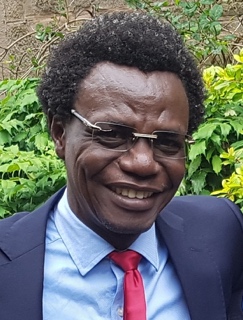 Senior Lecturermajei@ug.edu.gh, odeiajei@gmail.comEducation or Qualification:D. Phil (Philosophy), University of South Africa, 2004 - 2007M. Phil. (Philosophy), University of Ghana, 1997 - 2000B.A. (Philosophy), University of Stockholm, Sweden, 1992 – 1996Research Interests:African PhilosophyPolitical and Social PhilosophyMetaphysicsEthicsFellowships 1st September – 30th November, 2016: Research Fellow, Neubauer Collegium, University of Chicago, Chicago, USA.1st June – 31st October, 2011: Research Fellow, Academy of Mission, University of Hamburg, Hamburg, Germany.  Publications:Books AuthoredAjei, M. O., (2014), The Paranormal: An Inquiry into some features of an African Metaphysics and Epistemology, Hamburg: Missionshilfe Verlag.Ajei, M. O., (2012), Africa’s Development: The Imperatives of Indigenous Knowledge and Value, Saarbrucken: Lambert Academic PublishingBooks EditedAjei, M. O., (2017), Disentangling Consciencism: Critical Essays on Kwame Nkrumah’s Philosophy, Lanham: Lexington Books.Book ChaptersAjei, M. O., “Toward A Tradition Of Ghanaian Political Philosophy”, forthcoming in The Oxford Handbook of Comparative Political Philosophy, Jenco, L., Thomas, M., and Idris, M., (eds.), Oxford and New York: Oxford University Press.Ajei, M. O & Myles, N. O., (2018),  “Personhood, Autonomy and Informed Consent” in Frimpong-Mansoh, Y. A. and Atuire, C. A (eds.), Bioethics in Africa: Theories and Praxis, Wilmington: Vernon Press, pp. 77-94Ajei, M. O. (2017), “Justice and Retrieval of the African Self” in Martin Ajei (ed.), Disentangling Consciencism: Critical Essays on Kwame Nkrumah’s Philosophy, Lanham: Lexington Books, pp. 229-246.Ajei, M. O. (2014), “Danquah's Two-faced God and Humanistic Ethics", in Adika, G., Ossom-Batsa, G., and Yitah, H. (eds.), New Perspectives on African Humanity: Beliefs, Values & Artistic Expression, Accra: Adwinsa Publications, pp. 39-60.Ajei, M. O. & Flikschuh, K. (2014), “Colonial Mentality: Kant’s Hospitality Right Then and Now" in Flikschuh, K. and Ypi, Y. (eds.), Kant and Colonialism: Historical and Contemporary Perspectives, Oxford: OUP, pp.221-250.Ajei, M. O. (2013), “J. B. Danquah and Kwame Nkrumah's Conceptual Congruences and Divergences”; in Simpson, M. C. et. al., (eds.), A Celebration of Philosophy and Classics, Banbury: Ayebia Clarke Publishing, pp. 10-28.Ajei, M. O. (2012), “Nkrumah and Hountondji on Ethno-philosophy: A Critical Appraisal”; in Ramose, M. B. (ed), Hegel’s Twilight: Essays in Honour of Heinz Kimmerle, Amsterdam: Rodopi Publishers, pp. 131-150.Ajei, M. O. (2011), “Africa’s Renaissance and the Challenge of Culture: the Failures of NEPAD”, in Lauer, H., et al (eds.), Identity Meets Nationality: Voices from the Humanities, Accra: Sub-Saharan Publishers, pp.  242-264.Ajei, M. O. & Grills, C. (2002), “African-centered Conceptualizations and Consciousness: The Akan Model”, in Parham, T (ed.), Therapeutic Approaches with African American Populations, NY: Sage Publications, pp. 75-99.Peer-review Journal ArticlesAjei, M. O & Kwesi, R. “Consciencism, Ubuntu and Justice”, accepted for publication in The Nigerian Journal of Philosophy.Ajei, M. O. (2019), “Ontology and Human Rights”, South African Journal of Philosophy, 38 (1) pp. 17-29Ajei, M. O. (2018), “Educating Africans: Perspectives of Ghanaian Philosophy”, Phronimon, Vol. 19 Number 1, 2018, pp. 1-15.  Ajei, M. O. (2018), “Trans-modernism and a Tradition of African Philosophy”, Legon Journal of Humanities, Vol. 29 (2), pp. 1-25.Ajei, M. O. (2016), “Kwasi Wiredu’s Consensual Democracy: Prospects for Practice in Africa”, European Journal of Political Theory, Vol. 15(4) pp. 445–466.Ajei, M. O. (2015), “Human rights in a moderate communitarian political framework”, South African Journal of Philosophy, 34:4, 4pp. 91-503.Ajei, M. O. (2012), “Sports: Nkrumah’s Approach to African Unity”, Journal on African Philosophy, Issue 4, pp. pp. 61-75. Ajei, M. O. (2012), “Problems with Wiredu's Empiricalism”, Legon Journal of the Humanities, Vol. 23. pp. 185-204Ajei, M. O. (2009), “The Paranormal: African Philosophy questions Science”, Legon Journal of the Humanities, Vol. 20, pp. 23 – 44.Ajei, M. O. & Ramose, M. B. (2006), From  “Man is the Measure of all things to Money is the Measure of all things: A dialogue between Protagoras and African Philosophy”, Journal of the South African Society for Greek Philosophy”, Vol. 9 (1). pp. 22 – 40.Ajei, M. O.  & Grills, C. (2000), “Sunsum as Conscious Energy”, Psych Discourse, 31, (11), pp. 3 - 8Occasional PapersAjei, M. O. (2001), Indigenous Knowledge Systems and Good Governance in Ghana: The Traditional Akan Socio-Political Example, Occasional Paper No. 31, Accra: Institute of Economic Affairs.Grants:2018 – Ongoing: Principal Investigator, Multi-partism, Social Fragmentation and Nation Building, funded by a US 30, 000 Andrew Mellon Foundation Grant 2014-2017: Co-Principal Investigator, Domesticating Global Justice: Modern African Political Thinking in Global Context, funded by a GBP 115, 000 Levehulme Foundation Grant2009-2011: Principal Investigator, Conservation of Nature: Perspectives of Akan Philosophy, funded by GHC 9, 000 University of Ghana Research Grant Professional Associations:Member, African Philosophy Society